Doel en organisatie van de kenniswerkplaatsDe KWP Leefbare wijken is een samenwerkingsverband tussen de gemeente Rotterdam en de Erasmus Universiteit Rotterdam. De KWP is in de eerste plaats gericht op het leggen van verbindingen tussen wetenschap en beleidspraktijk. Op die manier beogen wij de Rotterdamse wijken meer weerbaar en veerkrachtig te maken. Dit doen we enerzijds door praktijk- en beleidsgericht onderzoek over stadswijken, leefbaarheid, veiligheid en burgerparticipatie te (laten) doen en anderzijds door zulke kennis middels bijeenkomsten en publicaties te delen medewerkers van de gemeente Rotterdam.De regiegroep vormt dagelijkse leiding van de KWP Leefbare Wijken. Zij komt gedurende het jaar elke drie weken bijeen om lopende zaken van de KWP te bespreken. Daarnaast is er een breed samengestelde programmagroep met vertegenwoordigers van de gemeente, de EUR en andere betrokken kennisinstituten. De programmagroep dient enerzijds als klankbord voor de regiegroep om meer inzicht te krijgen in de kennisvragen van het beleid en de mogelijkheden van betrokken onderzoekers en denkt anderzijds mee over de grote lijnen van de activiteiten van de KWP. De regiegroep van de KWP bestond in 2017 uit de volgende personen: Godfried Engbersen (hoogleraar Sociologie/EUR) en Linda Molenaar (cluster Stadsbeheer/gemeente) fungeerden als “trekkers” van de KWP. In de regiegroep zitten verder: Frank Kenselaar (adviseur cluster Stadsbeheer, gemeente Rotterdam), Maarten Suijker (beleidsadviseur cluster Maatschappelijke Ontwikkeling (OBI), gemeente Rotterdam), Wim van der Zanden (onderzoeker Onderzoek en Business Intelligence, gemeente Rotterdam) en Marjolein Kooistra (communicatieadviseur Faculteit Sociale Wetenschappen, EUR). Erik Snel en Philip Marcel Karré (beiden verbonden aan Department Public Administration and Sociology, EUR) delen de rol van coördinator van de regiegroep.De programmagroep bestond gedurende het verslagjaar uit de volgende vertegenwoordigers van de gemeente Rotterdam: Marco de Bruin (cluster Stadsontwikkeling), Trudy van Yperen (directie Veiligheid), Maya von Haras en Bart Moes (cluster Stadsbeheer), Thomas Thasing (Concernstaf en strategie), Tamara van der Hoek (Kennispunt Inspraak en Participatie), Ruth Höppner (Veldacademie) en Marn van Rhee (OBI). Vanuit de EUR zijn vertegenwoordigers van diverse faculteiten betrokken: Arwin van Buuren (DPAS), Irma Bogenrieder (RSM), Gwen van Eijk (Criminologie/Law), Martijn Burger en Robert Dur (ESE), Frank van Steenbergen (Drift) en Afke Weltevrede (RISBO). Tot slot fungeren vertegenwoordigers van andere kennisinstituten binnen de programmagroep, te weten Reinout Kleinhans (TU Delft/Bouwkunde), Marnix Eysink Smeets (lectoraat Publiek Vertrouwen in Veiligheid, Hogeschool Inholland) en Vincent Smit en Katja Rusinovic (beiden Hogeschool Den Haag). Activiteiten in 2018In overleg met de programmagroep zijn voor 2018 vier centrale onderzoeksthema’s gekozen:De Rotterdamse Middenklasse: hoe kan haar positie versterkt worden?Rotterdam als ontmoetingsstad: hoe kan het contact tussen verschillende bevolkingsgroepen bevordert en versterkt worden?Rotterdam als participatiestad: welke rol kunnen burgers, sociaal ondernemers en andere maatschappelijke initiatiefnemers spelen in de aanpak van grootstedelijke vraagstukken?Rotterdam als (sociaal) weerbare stad: hoe kan Rotterdam een veilige stad met weerbare bewoners worden / blijven?Op elk van deze vier thema’s zijn onderzoeken gestart die naar verwachting in de loop van 2018 zullen worden opgeleverd:De Rotterdamse middenklasse. Als vervolg op eerder onderzoek van Risbo over de sociale gevolgen van door de overheid gestimuleerde gentrification in Rotterdams “kansrijke wijken” hebben sociologiestudenten o.l.v. Erik Snel aanvullend onderzoek gedaan in drie andere kansrijke wijken. Ze hebben oorspronkelijke bewoners en nieuwkomers geïnterviewd en zijn nagegaan hoe beide bewonerscategorieën de veranderingen in de buurt ervaren. Afke Weltevrede (Risbo) en Erik Snel schrijven op basis van beide studies een nieuw artikel.Rotterdam als ontmoetingsstadYouri Seidler en Alexandra van den Heerik (Risbo) doen onderzoek naar de succesfactoren van sociale bottom-up initiatieven. Op basis van een peer-review onderzoek binnen sociale informele initiatieven in een aantal wijken, brengen zij de randvoorwaarden en mechanismen in kaart voor sociale interventies en beantwoorden zij de vraag op welke wijze deze bijdragen aan sociale interactie.Rotterdam als participatiestadIngmar van Meerkerk (DPAS, bestuurskunde) en Philip Marcel Karré (DPAS, bestuurskunde & Hogeschool Inholland) doen onderzoek naar wijkcoöperaties en hoe die bijdragen aan economie en leefbaarheid in wijken en buurten. Zij focussen met name op de relatie tussen deze sociale ondernemingen met de gemeente en doen praktische aanbevelingen hoe die te verbeteren valt.Rotterdam als (sociaal) weerbare stadEen team van Hogeschool Inholland (Marnix Eysink Smeets, Krista Schram en Anne Elzinga) voert een effectevaluatie uit van digitale buurtpreventie in Rotterdam. Hoe dragen digitale buurtpreventiegroepen bij aan het vergroten van veiligheid en leefbaarheid? Het onderzoek levert inzicht op in succes- en faalfactoren van digitale buurtpreventie en aanknopingspunten om de effectiviteit van bestaande en nieuw op te richten groepen te verbeteren.Kenniswerkplaats Leefbare WijkenDoel, organisatie en activiteiten 2018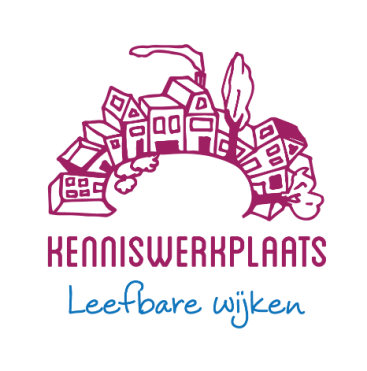 